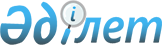 О внесении дополнений N 76 в приказ Министра финансов Республики Казахстан от 30 декабря 1999 года N 715 "Об утверждении Единой бюджетной классификации"
					
			Утративший силу
			
			
		
					Приказ Министра финансов Республики Казахстан от 15 августа 2002 года N 379. Зарегистрирован в Министерстве юстиции Республики Казахстан 5 сентября 2002 года N 1967. Утратил силу - приказом Министра экономики и бюджетного планирования РК от 02.06.2005г. N 75
 


Извлечение из приказа Министра экономики и бюджетного планирования






 Республики Казахстан от 02.06.2005г. N 75




   


      "В соответствии со статьей 27 Закона Республики Казахстан от 24 марта 1998 года "О нормативных правовых актах" и в связи с принятием постановления Правительства Республики Казахстан от 24 декабря 2004 года N 1362 "Об утверждении Единой бюджетной классификации Республики Казахстан" ПРИКАЗЫВАЮ:






      1. Признать утратившими силу приказы по Единой бюджетной классификации согласно приложению к настоящему приказу.






      2. Настоящий приказ вводится в действие с даты подписания и распространяется на отношения, возникшие с 1 января 2005 года.





 




      Министр





 




                                    Приложение 






                                    к приказу Министра 






                                    экономики и бюджетного 






                                    планирования






                                    Республики Казахстан 






                                    от 02.06.2005г. N 75





 




                        Перечень приказов






                по Единой бюджетной классификации





 




      ...






      30. Приказ Министра финансов Республики Казахстан от 15 августа 2002 года N 379 "О внесении дополнений N 76 в приказ Министра финансов Республики Казахстан от 30 декабря 1999 года N 715 "Об утверждении Единой бюджетной классификации" ...".






--------------------------------------------------------------------





 



      Приказываю: 






      1. Внести в 
 приказ 
 Министра финансов Республики Казахстан от 30 декабря 1999 года N 715 "Об утверждении Единой бюджетной классификации" следующие дополнения: 



      в Единой бюджетной классификации Республики Казахстан, утвержденной указанным приказом: 



      в функциональной классификации расходов бюджета: 



      в функциональной группе 10 "Сельское, водное, лесное, рыбное хозяйство и охрана окружающей среды": 



      в подфункции 5 "Охрана окружающей среды" администратора программ 256 "Исполнительный орган по природопользованию и охране окружающей среды, финансируемый из местного бюджета" дополнить программами 030 и 031 следующего содержания: 



      "030 Проведение мероприятий по охране окружающей среды на местном уровне 



      031 Строительство и реконструкция природоохранных объектов"; 



      в подфункции 9 "Прочие услуги в области сельского, водного, лесного, рыбного хозяйства и охраны окружающей среды" администратора программ 257 "Исполнительный орган сельского хозяйства, финансируемый из местного бюджета" дополнить программой 038 следующего содержания: 



      "038 Проведение процедур банкротства сельскохозяйственных организаций, не находящихся в республиканской собственности"; 



      в функциональной группе 13 "Прочие" в подфункции 9 "Прочие" администратора программ 272 "Исполнительный орган экономики, поддержки малого и среднего бизнеса, государственных закупок, финансируемый из местного бюджета" дополнить программой 035 следующего содержания:   



      "035 Поддержка инновационной деятельности".




      2. Департаменту юридической службы (Н.А. Калиева) и



Департаменту государственного бюджета (Б.Т. Султанов) обеспечить государственную регистрацию настоящего приказа в Министерстве юстиции Республики Казахстан.




      3. Настоящий приказ вводится в действие со дня его государственной регистрации в Министерстве юстиции Республики Казахстан. 

      

Министр

 

					© 2012. РГП на ПХВ «Институт законодательства и правовой информации Республики Казахстан» Министерства юстиции Республики Казахстан
				